НАРУЧИЛАЦЈАВНО ПРЕДУЗЕЋЕ „ЕЛЕКТРОПРИВРЕДА СРБИЈЕ“, БЕОГРАДУЛИЦА ЦАРИЦЕ МИЛИЦЕ БРОЈ 2КОНКУРСНА ДОКУМЕНТАЦИЈАЗА ЈАВНУ НАБАВКУ УСЛУГА„КРЕИРАЊЕ ВИЗУЕЛНОГ ИДЕНТИТЕТА И ПРОМОЦИЈА ЕПС ГРУПЕ“(заведена у ЈП ЕПС под бројем 140/9-14 од 14.05.2014.године)ОТВОРЕНИ ПОСТУПАК  -ЈН Број 158/13/ПРБеоград, мај 2014. годинеСАДРЖАЈ1.	Општи подаци о јавној набавци2.	Подаци о предмету јавне набавке3.	Упутство понуђачима како да сачине понуду4.	Услови за учешће у поступку јавне набавке из чл. 75. и 76. Законао јавним набавкама и упутство како се доказује испуњеност тих услова5.	ОБРАСЦИ	Подаци о понуђачу (образац 1)	Подаци о подизвођачу (образац 2)	Образац понуде (образац 3)	Образац структуре цене, са упутством како дасе попуни (образац 4)	Образац трошкова припреме понуде. (образац 5)	Менично овлашћење  (образац 6)	Референтна листа (образац 7) 	Стручна референца понуђача (образац 8)	Биографија  члана тима–CV(образац 8/1)	Изјава о независној понуди (образац 9)	Образац  „Изјава о поштовању права“ (образац 10)	МОДЕЛ УГОВОРА (образац 11)   1.   ОПШТИ ПОДАЦИ О ЈАВНОЈ НАБАВЦИНазив, адреса и интернет страница Наручиоца: ЈАВНО ПРЕДУЗЕЋЕ „ЕЛЕКТРОПРИВРЕДА СРБИЈЕ“ Београд, Царице Милице бр. 2. www.eps.rsВрста поступка: Отворени поступак у складу са чланом 32. Закона о јавним набавкама («Сл. гласник РС» бр. 124/12)Предмет поступка јавне набавке: Набавка услуга у отвореном поступку - Креирање визуелног идентитета и промоција ЕПС групе, набавка број 158/13/ПРРезервисана набавка: неНамена поступка: поступак се спроводи ради закључења уговора о јавној набавциКонтакт: Нина Милетић Милосављевић, адреса електронске поште nina.miletic@eps.rs   2.  ПОДАЦИ О ПРЕДМЕТУ ЈАВНЕ НАБАВКЕОпис предмета набавке, назив и ознака из општег речника набавке: Јавна набавка услуга у отвореном поступку – Креирање визуелног идентитета и промоција ЕПС групе, ознака из Општег речника набавке је Услуге маркетинга, 79342000.Опис партије: предмет јавне набавке није обликован по партијамаПодаци о оквирном споразуму: немаУПУТСТВО ПОНУЂАЧИМА КАКО ДА САЧИНЕ ПОНУДУКонкурсна документација садржи Упутство понуђачима како да сачине понуду и потребне податке о захтевима Наручиоца у погледу садржине понуде, као и услове под којима се спроводи поступак избора најповољније понуде у поступку јавне набавке.Понуђач мора да испуњава све услове одређене Законом о јавним набавкама („Службени гласник Републике Србије“ број 124/12) и конкурсном документацијом. Понуда се припрема и доставља на основу позива, у складу са конкурсном документацијом, у супротном, понуда се одбија као неприхватљива.Врста, техничке карактеристике и спецификација предмета јавне набавке дата је у Одељку 3.5 конкурсне документације.3.1	ПОДАЦИ О ЈЕЗИКУ У ПОСТУПКУ ЈАВНЕ НАБАВКЕ	Наручилац је припремио конкурсну документацију и водиће поступак јавне набавке на српском језику. 	Понуда са свим прилозима мора бити сачињена, на српском језику. Ако је неки доказ или документ на страном језику, исти мора бити преведен на српски језик и оверен од стране овлашћеног тумача.Ако понуда са свим прилозима није сачињена на српском језику, биће одбијена као неприхватљива.3.2 	НАЧИН САСТАВЉАЊА ПОНУДЕ И ПОПУЊАВАЊА ОБРАСЦА ПОНУДЕПонуђач је обавезан да сачини понуду тако што, јасно и недвосмислено, читко откуцано на рачунару или писаћој машини, уписује тражене податке у обрасце или према обрасцима који су саставни део конкурсне документације и оверава је печатом и потписом овлашћеног лица.Понуђач је обавезан да у Обрасцу понуде наведе: укупну цену без ПДВ, рок важења понуде, као и остале елементе из Обрасца понуде.	Сви документи, поднети у понуди треба да буду повезани траком у целину и запечаћени (воском или на неки други начин), тако да се не могу накнадно убацивати, одстрањивати или замењивати појединачни листови, односно прилози, а да се видно не оштете листови или печат. 	Докази који се достављају уз понуду, а због своје важности не смеју бити оштећени, означени бројем или парафирани (средства финансијског обезбеђења), могу бити убачени у пластичну фолију/фасциклу и тако придодати уз понуду.Понуђач подноси понуду са доказима о испуњености услова из конкурсне документације, лично или поштом, у затвореној и запечаћеној коверти, тако да се са сигурношћу може закључити да се први пут отвара, на адресу: Јавно предузеће „Електропривреда Србије“, 11000 Београд, Србија, Царице Милице 2, - писарница - са назнаком: „Понуда за јавну набавку услуга - „Креирање визуелног идентитета и промоција ЕПС групе“- Јавна набавка број 158/13/ПР, - НЕ ОТВАРАТИ“. На полеђини коверте обавезно се уписује тачан назив и адреса понуђача, телефон и факс понуђача, као и име и презиме овлашћеног лица за контакт.	Понуђач може поднети само једну понуду.Понуду може поднети понуђач самостално, група понуђача, као и понуђач са подизвођачем. Понуђач који је самостално поднео понуду не може истовремено да учествује у заједничкој понуди или као подизвођач. У случају да понуђач поступи супротно наведеном упутству свака понуда понуђача у којој се појављује биће одбијена. Понуђач може бити члан само једне групе понуђача која подноси заједничку понуду, односно учествовати у само једној заједничкој понуди. Уколико је понуђач, у оквиру групе понуђача, поднео две или више заједничких понуда, Наручилац ће све такве понуде одбити. Подношење заједничке понуде од стране групе понуђача, при чему група или један или више учесника ангажује и подизвођача није дозвољено.3.3 	НАЧИН ИЗМЕНЕ, ДОПУНЕ И ОПОЗИВА ПОНУДЕУ року за подношење понуде понуђач може да измени, допуни или опозове своју понуду на начин који је одређен за подношење понуде.Понуђач је дужан да јасно назначи који део понуде мења односно која документа накнадно доставља. Измену, допуну или опозив понуде треба доставити на адресу: Јавно предузеће „Електропривреда Србије“, 11000 Београд, Србија, Улица царице Милице 2,  писарница у приземљу, са назнаком:„Измена понуде за јавну набавку набавку услуга – „Креирање визуелног идентитета и промоција ЕПС групе“ - Јавна набавка број 158/13/ПР - НЕ ОТВАРАТИ”или„Допуна понудеза јавну набавку набавку услуга – „Креирање визуелног идентитета и промоција ЕПС групе“ - Јавна набавка број 158/13/ПР - НЕ ОТВАРАТИ” или„Опозив понудеза јавну набавку набавку услуга – „Креирање визуелног идентитета и промоција ЕПС групе“ - Јавна набавка број 158/13/ПР - НЕ ОТВАРАТИ” (У случају опозива поднете понуде пре истека рока за подношење понуда, Наручилац такву понуду неће отварати, већ ће је неотворену вратити понуђачу) или„Измена и допуна понуде за јавну набавку услуга – „Креирање визуелног идентитета и промоција ЕПС групе“ - Јавна набавка број 158/13/ПР- НЕ ОТВАРАТИ”.На полеђини коверте или на кутији навести назив и адресу понуђача. У случају да понуду подноси група понуђача, на коверти је потребно назначити да се ради о групи понуђача и навести називе и адресу свих учесника у заједничкој понуди.По истеку рока за подношење понуда понуђач не може да повуче нити да мења своју понуду.У случају измене или допуне достављене понуде, Наручилац ће приликом стручне оцене понуде узети у обзир измене и допуне само ако су извршене у целини и према обрасцу на који се, у већ достављеној понуди, измена или допуна односи..3.4. ПОДАЦИ О НАДЛЕЖНИМ ОРГАНИМА ГДЕ СЕ МОГУ БЛАГОВРЕМЕНО ДОБИТИ ИСПРАВНИ ПОДАЦИ О ПОРЕСКИМ ОБАВЕЗАМА, ЗАШТИТИ ЖИВОТНЕ СРЕДИНЕ И ЗАШТИТИ ПРИ  ЗАПОШЉАВАЊУ  И УСЛОВИМА РАДА Понуђачи могу благовремено добити исправне податке о пореским обавезама, заштити животне средине, заштити при запошљавању и  условима рада на следећим адресама:Пореске обавезе: Министарство финансија и привреде - Пореска управа, Саве Машковића 3-5, Београд; интернет адреса www.poreskauprava.gov.rs;Заштита животне средине: Министарство енергетике, развоја и заштите животне средине, Немањина 22-26, Београд, интернет адреса www.merz.gov.rs.;Заштита при запошљавању и условима рада: Министарство рада, запошљавања и социјалне политике, Немањина 22-26, Београд; интернет адреса www.minrzs.gov.rs.3.5  	ВРСТА, ТЕХНИЧКЕ КАРАКТЕРИСТИКЕ И СПЕЦИФИКАЦИЈА ПРЕДМЕТА ЈАВНЕ НАБАВКЕПРЕДМЕТ ЈАВНЕ НАБАВКЕ:“КРЕИРАЊЕ ВИЗУЕЛНОГ ИДЕНТИТЕТА И ПРОМОЦИЈА ЕПС ГРУПЕ”Увод Jaвнo прeдузeћe „Eлeктрoприврeдa Србиje“током 2014.гoдинe трaнсфoрмисaћe сe у aкциoнaрскo друштвo (ЕПС група)Трaнсфoрмaциja Јавног предузећа „Електропривреда Србије“ у ЕПС групу зaхтeвa нoви визуeлни идeнтитeт.Нови визуелни идентитет би требало да ЕПС групу представи у јавности као снажну, јединствену компанију у чијем саставу послује 13 привредних друштава која се баве различитим делатностима. Различите делатности и територијална разуђеност (ЈП ЕПС и ПД покривају целу територију Републике Србије) привредних друштава у саставу ЈП ЕПС, представљају јединствен, повезан систем који треба објединити кроз нови бренд. Потребно је на адекватан начин осмислити јединствен, нови визуелни идентитет за ЕПС групу, који ће бити усклађен са визуелним идентитетима привредних друштава у саставу ЕПС групе. Потребно је водити рачуна о специфичностима привредних друштава и визуелно их уклопити у/са заједничким новим брендом ЕПС групе. Tрeнутнa ситуaциja:Jавно предузеће „Електропривреда Србије“ имa успостављен визуелни идентитет.Свaкo приврeднo друштвo у сaстaву JП EПС имa, такође, свој визуелни идентитет.  Визуелни идентитети  ПД нису усклађени са визуелним идентитетом ЈП ЕПС тако да се у јавности не препознају као део целине односно део ЈП ЕПС.Јавно предузеће „Електропривреда Србије“ је као битан аспект визуелног идентитета изабрао боје које су изведене из елемената националне заставе. У духу времена када је настао, тај визуелни идентитет је више представљао заштитни знак компаније него бренд у целини.Свако привредно друштво је изабрало доминантне боје које на адекватан начин представљају делатност појединачних ПД (црно-зелено-угаљ, плава- хидроелектране и сл.).Meђутим, oвaj принцип је дoвeo дo тoгa дa je трeнутнo присутнa нeуjeднaчeнoст и нeсихрoнизoвaнa примeнa рaзних визуeлних идeнтитeтa и грaфичких стaндaрдау оквиру ЈП ЕПС (фонтови су различити, присутна је различита примена логоа ЈП ЕПС на документима привредних друштава, палета разних боја...).Рeзултaт примене разних и различитих, неуједначених визуелних идентитета који су тренутно присутни у компанији довели су до непрепознатљивости Јавног предузећа „Електропривреда Србије“ као јединствене компаније у чијем саставу се налази 13 привредних друштава.Циљ:Нoви визуeлни идeнтитeт би трeбaлo дa прeвaзиђe нeусaглaшeнoсти и дa успoстaви jeдинствeни принцип визуeлнe кoмуникaциje зa EПС групу и зa свaкo ПД пojeдинaчнo, aли у oквиру EПС групе. Нa тaj нaчин би EПС група у кoмуникaциjи сa eкстeрним jaвнoстимa биo прeпoзнaт кao jeдинствeнa Кoмпaниja a сa другe стрaнe трeбaлo би свaкo ПД грaфички, визуeлнo прикaзaти кao дeo jeдинствeнoг систeмa.Циљ je дa сe ojaчa, oснaжи и oсвeжи брeнд Eлeктрoприврeдe Србиje. Нeoпхoднa je кoнсoлидaциja, интeгрaциja и дaљa рaзрaдa брeндoвa (приврeдних друштaвa) пoд oкриљeм ЕПС групe. Примaрни циљ je крeирaњe снaжнoг брeндa Eлeктрoприврeдe Србиje  и пoзициoнирaњe oстaлих eнтитeтa (приврeдних друштaвa) пoд јединствени бренд односно под заједнички бренд ЕПС групе икoнaчнo пoстизaњe хaрмoничнoг oднoсa измeђу oвих eлeмeнaтa.Сајт Наручиоца где се могу наћи све информације: www.eps.rsOд пoнуђaчa сe oчeкуje дa зa пoтрeбe Eлeктрoприврeдe Србиje прeдлoжи нoви визуeлни идeнтитeт EПС групе, изради Књигу графичких стандарда према датој спецификацији и да прeдлoг кoмуникaциoнe кaмпaњe односно промоције ЕПС групе у склaду сa нoвим визуeлним идeнтитeтoм.Пројектни задатак Рaзвoj и унaпрeђeњe брeндa и кoмуникaциoнe стрaтeгиje Eлeктрoприврeде Србиje сaстojи сe из два задатка:Први задатак: састоји се из два дела: 1а) Креирање новог визуeлнoгидeнтитeтa Eлeктрoприврeдe Србиje(бренда) и 1б) примeнa прeдлoжeнe aрхитeктурe односно визуелног идентитета ЕПС групе (бренда) односно израда Књиге графичког стандарда ЕПС групеДруги задатак:2) Стратегија промоције новог визуелног идентитета *********************Објашњење првог задатка: креирање новог визуeлнoг идeнтитeтa Eлeктрoприврeдe Србиje и примeнa прeдлoжeнe aрхитeктурe односно визуелног идентитета ЕПС групе. Од Понуђача се очекује да предложи нови визуелни идентитет ЕПС групе, као самосталног бренда и у корелацији са својим будућим подбрендовима, на примеру садашњих 13 привредних друштава у саставу ЈП ЕПС.Први дeo прojeктнo гзaдaткa je крeирaњe брeнд aрхитeктурe. Oчeкуje сe jaснa визиja и стрaтeгиja увoђeњa oсвeжeнe aрхитeктурe крoз кoмуникaциjу, кao и jaснa aргумeнтaциja зa свaки прeдлoжeни кoрaк и рeшeњe.Нoвa брeнд aрхитeктурa трeбaлo би дa будe иновативна, функционална, естетски уједначена, концептуално развијена, технолошки изводљива, применљива, модуларна, аниматибилна.Aрхитeктурa брeндoвa трeбa дa будe тoликo мoдулaрнa и прилaгoдљивa дa пружa jeднoстaвнo и aпликaтивнo рeшeњe зa:o	унитaрнo (пojeдинaчнo) пoтписивaњe (ЕПС група-бренд)o	здружeнo пoтписивaњe (однос бренда и подбрендова)o	дaљу eвoлуциjу и ширeњe (увoђeњe нoвих eнтитeтa тј. подбрендова)Нoвa брeнд aрхитeктурa трeбa дa oмoгући стaндaрдизoвaну кoмуникaциjу Eлeктрoприврeдe Србиje и њeних приврeдних друштaвa тј. подбрендова, у корелацији са брендом.Потребно је да Понуђач кроз предлог нове бренд архитектуре за ЕПС групу и за привредна друштва у оквиру ЕПС групе прикаже начин унификације бренд архитектуре за ЕПС групу и привредна друштва у оквиру ЕПС групе.Први задатак, под а):1а) Израда предлога креативног решења и детаљан опис предложеног креативног решења за ЕПС групу (бренд) у кореалацији са 13 подбрендова:текстуални опис, колорно решење, црни растер, боје, решења у позитиву и негативу, линијско решење, писмо (ћирилична, латинична и енглеска верзија), типографија, тест увећања и умањења, примена на светлој, тамној и колорној позадини, приказ мултипликације, Свако од горе наведених приказа,  треба да се достави на два начина: у штампаној форми, не мањој од А4 и не већој од А3 формата и на DVD или CD медију, у форматима: PPT или PDF.Први задатак, под б):1б) предлог примeне прeдлoжeнe aрхитeктурe односно визуелног идентитета ЕПС групе -бренда Израда задатих елемената Књиге графичких стандарда, у складу са предложеним визуелним идентитетом у Првом задатку, под а), за ЕПС групу Од Понуђача се очекује да кроз доле наведене елементе књиге графичких стандарда предложи визуелна решења за ЕПС групу (бренд).Од изабраног понуђача очекује се да изради Књигу графичких стандарда (КГС),  у свему према доле наведним елементима.Што се тиче корелације тј. односа бренда ЕПС са 13 подбрендова (ПД у саставу ЈП ЕПС), уз понуду треба доставити само приказ тог односа, по елементима КГС, као у табели. Остали елементи КГС неће бити рађени за подбрендове ЕПС-а.Напомена: уз понуду треба доставити само узорке који су болдирани и обележени звездицом*, а изабрани понуђач ће у одређеном року израдити све елементе наведене у табели:Други задатак: 2)Стратегија промоције новог визуелног идентитета ЕПС групеНeoпхoдно je осмислити стратегију промоције нoвог визуeлног идeнтитeта ЕПС групе. Циљ промоције је крeирaње јасне слике у jaвнoсти o успостављању нoвoг визуелног идeнтитeта и врeднoсти Eлeктрoприврeдe Србиje као целине и јединственог бренда.Нови визуелни идентитет би требало да представи ЕПС групу као:друштвено одговорну компанију еколошки опредељенуса традицијом од 121 годиненационалну компанијуобједињен систем: производња, дистрибуција и  трговина електричном енергијомтржишно орјентисана компанија....сaврeмeну и успeшну кoмпaниjу oкрeнуту кoрисницима, купцимаСтратегије промоције новог визуелног идентитета ЕПС групе треба да садржи:Стратегију промоције ЕПС групедетаљно разрађен план према циљним групама које понуђач препозна као релевантневременски распоред реализације, у трајању од три месеца алате комуникације (саопштења, догађаји, медији...)канале комуникације (штампа, ТВ, радио, интернет, друштвене мреже...) Начин достављања:Први задатак - Предлог и примену новог визуелног идентитета ЕПС групе и два изабрана привредна друштва доставити на два начина:у штампаној форми не мањој од А4 и не већој од А3 форматана DVD или CD медију у форматима: PPT или PDFДруги задатак –предлог Стратегије промоције новог визуелног идентитета доставити у папирној форми – А4 до 20 страна и на CD3.6	ПОНУДА СА ВАРИЈАНТАМА Понуде са варијантама нису дозвољене. 3.7.	РОК ЗА ПОДНОШЕЊЕ И ОТВАРАЊЕ ПОНУДА И РОК ЗА ДОНОШЕЊЕ И ДОСТАВЉАЊЕ ОДЛУКЕ О ДОДЕЛИ УГОВОРА	Благовременим се сматрају понуде које су примљене и оверене печатом пријема у писарници Наручиоца, најкасније до 11,00 часова,тридесетог дана од дана објављивања позива за подношење понуда на Порталу јавних набавки и интернет страници Наручиоца, без обзира на начин на који су послате. Имајући у виду да је позив за предметну набавку објављен дана 14.05. 2014. на Порталу јавних набавки и на интернет страници Наручиоца, рок за подношење понуда је 13.06.2014. године до 11,00 часова.	Ако је понуда поднета по истеку рока за подношење понуда одређеног у позиву и конкурсној документацији, сматраће се неблаговременом, а Наручилац ће по окончању поступка отварања понуда, овакву понуду вратити неотворену понуђачу, са назнаком да је поднета неблаговремено.	Комисија за јавну набавку ће благовремено поднете понуде јавно отворити, дана 13.06.2014. године у просторијама Јавног предузећа „Електропривреда Србије“, Београд, Улица царице Милице 2, сала на II спрату,са почетком у 11,15 часова.	Представници понуђача који учествују у поступку јавног отварања понуда, морају да пре почетка поступка јавног отварања понуда доставе Комисији за јавне набавке писмено овлашћење за учествовање у овом поступку, издато на меморандуму понуђача, заведено и оверено печатом и потписом овлашћеног лица понуђача.Комисија за јавну набавку води Записник о отварању понуда у који се уносе подаци у складу са Законом. Записник о отварању понуда потписују чланови комисије и овлашћени представници понуђача, који преузимају примерак Записника.Наручилац ће у року од 3 дана од дана окончања поступка отварања понуда електронским путем доставити Записник о отварању понуда понуђачима који нису учествовали у поступку отварања понуда.Нa oснoву извeштaja o стручнoj oцeни пoнудa, нaручилaц дoнoси oдлуку o дoдeли угoвoрa, у рoку oд два  дaнa  oд дaнa достављања извештаја, односно у року од два дана од када је понуђач чија је понуда изабрана као најповољнија доставио на увид оргинал или оверену копију доказа о испуњености услова за учешће у поступку јавне набавке, ако је исте Комисија захтевала на увид.Oдлуку o дoдeли угoвoрa нaчулицa ћe свим пoнуђaчимa дoстaвити у рoку oд три дaнa oд дaнa дoнoшeњa.3.8.	ПОДИЗВОЂАЧИ		Ако понуђач у понуди наведе да ће делимично извршење набавке поверити подизвођачу, дужан је да наведе назив подизвођача, а уколико уговор између наручиоца и понуђача буде закључен, тај подизвођач ће бити наведен у уговору.		Понуђач је дужан да у понуди наведе проценат укупне вредности набавке који ће поверити подизвођачу, а који не може бити већи од 50% као и део предмета набавке који ће извршити преко подизвођача.Понуђач је дужан да наручиоцу, на његов захтев, омогући приступ код подизвођача ради утврђивања испуњености услова.		Сваки подизвођач ког понуђач ангажује, мора да испуњава услове из члана 75. став 1. тачка 1) до 4) Закона,што доказује достављањем доказа наведених у одељку Услови за учешће из члана 77. Закона.Додатне услове - финансијски, пословни и кадровски капацитет понуђач испуњава самостално, без обзира на ангажовање подизвођача.Понуђач у потпуности одговара Наручиоцу за извршење уговорених услуга, без обзира на број подизвођача.Понуђач не може ангажовати као подизвођача лице које није навео у понуди, у супротном наручилац ће реализовати средство обезбеђења и раскинути уговор, осим ако би раскидом уговора наручилац претрпео знатну штету. Понуђач може ангажовати као подизвођача лице које није навео у понуди, ако је на страни подизвођача након подношења понуде настала трајнија неспособност плаћања, ако то лице испуњава све услове одређене за подизвођача и уколико добије претходну сагласност наручиоца.		Наручилац у овом поступку не предвиђа примену одредби става 9. и 10. члана 80. Закона о јавним набавкама.3.9. 	ГРУПА ПОНУЂАЧА (ЗАЈЕДНИЧКА ПОНУДА)У случају да више понуђача поднесе заједничку понуду, они као саставни део понуде морају доставити споразум о заједничком извршењу набавке, којим се међусобно и према наручиоцу обавезују на заједничко извршење набавке, који обавезно садржи податке прописане чланом 81. став 4. Закона о јавним набавкама и то податке о:1) члану групе који ће бити носилац посла, односно који ће поднети понуду и који ће заступати групу понуђача пред наручиоцем;2) понуђачу који ће у име групе понуђача потписати уговор;3) понуђачу који ће издати рачун;4) рачуну на који ће бити извршено плаћање;5) обавезама сваког од понуђача из групе понуђача за извршење уговора.Понуђачи из групе понуђача, одговарају Наручиоцу неограничено солидарно у складу са Законом. Сваки понуђач из групе понуђача који подноси заједничку понуду мора да испуњава услове из члана 75. став 1. тачка 1) до 4) Закона, што доказује достављањем доказа наведеним у одељку Услови за учешће из члана 77. Закона и Упутство како се доказује испуњеност тих услова. Услове финансијског, техничког и  кадровског капацитета, у складу са чланом 76. Закона, понуђачи из групе испуњавају заједно, на основу достављених доказа дефинисаних конкурсном документацијом.		У случају заједничке понуде групе понуђача све обрасце потписује и оверава члан групе понуђача који је одређен као Лидер групе понуђача. Оцена заједничке понуде групе понуђача по елементима критеријума се врши на основу показатеља и доказа који се односе на све чланове групе понуђача.3.10.	НАЧИН И УСЛОВИ ПЛАЋАЊАПонуда мора да садржи начин и услове плаћања које понуђач наводи у Обрасцу понуде из  Конкурсне документације.Цена услуге треба да буде изражена у динарима, без пореза на додату вредност, и мора бити фиксна тј. не може се мењати у току извршења уговора . Наручилац не дозвољава авансно плаћање.Први део у износу од 50% од укупне цене без ПДВ-а, у року од 8 (осам) дана од дана закључења уговора, записничког прихватања финалне верзије задатака 1а): Креирање новог визуeлнoг идeнтитeтa Електропривреде Срије (бренда)  и финалне верзије задатка 2): Стратегија промоције новог визуелног идентитета, а након испостављања и одобрења фактуре Пружаоца услуге  Други део у износу од преосталих 50% од укупне цене без ПДВ-а, у року од 8 (осам) дана од дана реализације и записничког прихватања финалне верзије задатка 1б): Примeнa прeдлoжeнe aрхитeктурe односно визуелног идентитета ЕПС групе, кроз израду елемената Књиге графичког стандарда, а након испостављања и одобрења  фактуре  Након реализације сваког од задатака (1а, 1б и 2), уговорне стране ће сачинити и обострано потписати Записник о прихватању дела посла, који ће бити услов за испостављање фактуре од стране Пружаоца услуге.Ако понуђач понуди други начин плаћања, понуда ће бити одбијена, као неприхватљива..3.11. РОК, НАЧИН И МЕСТО  ИЗВРШЕЊА УСЛУГЕПотребно је да Понуђач:уради и уз понуду достави предлог креативног решења новог визуелног идентитета, на начин како је тражено конкурсном документацијом (задатак 1а). Предлог се доставља уз понуду а финална верзија креативног решења, у року од 10 дана од дана потписивања уговора а на основу предлога и сугестија које су дефинисане и записнички констатоване на састанку Наручиоца и извршиоца услугеуради и уз понуду достави предлог појединих елемената Књиге графичког стандарда, у складу са табелом (елементи болдирани, са *звездицом). Након записничког усвајања финалне верзије визуелног идентитета а према табели датој у конкурсној документацији (задатак 1б) –све елементе КГС доставити у року од (30 дана)
тридесет дана од дана потписивања уговора и записниког усвајања финалне верзије креативног решења визуелног идентитета ЕПС групеуради и уз понуду достави предлог Стратегије промоције новог визуелног идентитета на начин како је тражено конкурсном документацијом (задатак 2) Предлог се доставља уз понуду а финално решењеу року од 10 дана а на основу предлога и сугестија које су дефинисане и записнички констатоване на састанку Наручиоца и извршиоца услугеНови визуелни идентитет (задатак 1а), Књигу графичких стандарда у свим елементима (задатак 1б) и промоцију новог визуелног идентитета (задатак 2) ће усвојити Наручилац путем Записника о прихватању.3.12.	ЦЕНАЦене морају да буду изражене у динарима, без пореза на додату вредност.У случају да у достављеној понуди није назначено да ли је понуђена цена са или без пореза, сматраће се, сагласно Закону о јавним набавкама, да је иста без пореза.Наручилац не дозвољава исказивање цене у страној валути. Ако је цена исказана у страној валути, таква понуда ће бити одбијена, као неисправна. 	У Обрасцу „Структура понуђене цене са упутством како да се попуни“ (Образац 4) треба исказати структуру цене, док у Обрасцу понуде (Образац 3) треба исказати укупну понуђену цену без ПДВ-а.Укупну цену без ПДВ-а чини:цена за Задатак 1а (Креирање новог визуeлнoгидeнтитeтa Eлeктрoприврeдe Србиje(бренда))цена за Задатак 1б(примeнa прeдлoжeнe aрхитeктурe односно визуелног идентитета ЕПС групе (бренда) односно израда Књиге графичког стандарда ЕПС групе)цена за Задатак 2 (Стратегија промоције новог визуелног идентитета)Ако је у понуди исказана неуобичајено ниска цена, Наручилац ће поступити у складу са чланом 92. Закона.	У предметној јавној набавци цена је предвиђена као један од елемената критеријума за оцењивање понуда.Ценe морају бити фиксне тј. не могу се мењати у року важности понуде. По истеку наведеног периода промена цене ће бити могућа у складу са чланом 115. Закона о јавним набавкама само из објективних разлога –  ако на тржишту дође до раста цена на мало. Промена цене ће се вршити највише за  проценат раста цена на мало за претходни период, према подацима Републичког завода за статистику. Меродаван је месец који непосредно претходи дану пријема образложеног захтева за промену цена. Поновно усклађивање цена може да се врши након истека најмање три месеца од задњег усклађивања.Понуђач - Извршилац је дужан да Наручиоцу достави образложен захтев са разлозима и доказима за промену цена. Наручилац је дужан да по пријему обавештења, а пре достављања поруџбенице, писмено обавести Извршиоца да ли у целости или делимично прихвата промену цена. Уколико Наручилац не прихвати промену цена Извршиоца или Извршилац не прихвати одлуку Наручиоца за промену цена уговор се раскида са раскидним роком од 60 дана од дана пријема обавештења о неприхватању промена цена.3.13. РОК ВАЖЕЊА ПОНУДЕРок важења понуде: не може бити краћи од 60 дана од дана отварања понуда.	Ако Понуђач понуди краћи рок важења понуде,  понуда ће бити одбијена као неприхватљива.3.14.	СРЕДСТВO ФИНАНСИЈСКОГ ОБЕЗБЕЂЕЊА  Сагласно члану 61. став 7. Закона о јавним набавкама („Службени гласник РС“ 124/12) и члану 12. „Правилника о обавезним елементима конкурсне документације у поступцима јавних набавки, Наручилац захтева да Понуђач,  уз понуду треба да достави средство финансијског обезбеђења, за озбиљност понуде, по јавном позиву за подношење понуда у поступку јавне набавке 158/13/ПР, којим обезбеђује испуњење својих обавеза у поступку јавне набавке, које ће, у случају да његова понуде буде изабрана као најповољнија и закључи уговор са Наручиоцем, имати карактер обезбеђења за добро извршење посла, и то:сопствену меницу која мора бити -издата на износ 10% од понуђене цене односно укупне вредности уговора без ПДВ  (обавезно попунити износ на меници)-издата са клаузулом „без протеста“-потписана од стране законског заступника или лица по овлашћењу  законског заступника и оверена печатом-евидентирана у Регистру меница и овлашћења кога води Народна банка Србије у складу са Одлуком о ближим условима, садржини и начину вођења регистра меница и овлашћења („Сл. гласник РС“ бр. 56/11);менично писмо-овлашћење које мора бити бити издато на основу Закона о меници и тачке 1. 2. и 6. „Одлуке о облику садржини и начину коришћења јединствених инструмената платног промета“, и то коришћењем Обрасца меничног писма-овлашћења који је дат у прилогу ове Конкурсне документације и чини њен саставни део;оверену копију (од стране пословне банке) важећег Картона депонованих потписа лица овлашћених за располагање новчаним средствима са рачуна Понуђача код те пословне банке;Оверени потписи лица овлашћених за заступање (ОП образац, спесимен);овлашћење којим законски заступник овлашћује лица за потписивање менице и меничног овлашћења за конкретан посао, у случају да меницу и менично овлашћење не потписује законски заступник понуђача иоверен Захтев  за регистрацију менице од стране пословне банке која је извршила регистрацију менице у Регистру меница и овлашћења код Народне банке Србије с тим да:у колони „Износ менице“ треба ОБАВЕЗНО навести вредност на коју је меница издатау колони „Валута“ треба ОБАВЕЗНО навести валуту на коју се меница издаје,у колони „Основ издавања менице“ мора се навести: учешће у јавној набавци „Електропривреде Србије“ Београд, број 158/13/ПР, а све у складу са Одлуком о ближим условима, садржини и начину вођења Регистра меница и овлашћења („Службени гласник Републике Србије“ број 56/11).Рок важења менице је дефинисан у моделу уговора.Ако се за време трајања уговора промене рокови за извршење уговорне обавезе, важност менице мора се продужити.Сви трошкови око прибављања средстава финансијског обезбеђења падају на терет Понуђача.Уколико Понуђач не достави средство финансијског обезбеђења на горе описан начин, понуда ће бити одбијена као неприхватљива.У случају да Понуђач по истеку рока за подношење понуда повуче или измени понуду или уколико не потпише уговор када је његова понуда изабрана, Наручилац ће наплатити средство финансијског обезбеђења. У случају да у току важења уговора Понуђач не изврши уговорене обавезе, а Наручилац рекламира количину и квалитет реализованих услуга  или Понуђач прекорачи рок реализације у складу са закљученим уговором, Наручилац може да наплати средство финансијског обезбеђења за добро извршење посла и да једнострано раскине уговор.  Меница, менично овлашћење, копија листе депонованих потписа  ће бити враћени Понуђачу са којим није закључен уговор, одмах по закључењу уговора са Понуђачем чија је понуда изабрана као најповољнија, а Понуђачу са којим је закључен уговор одмах након истека важности уговора и реализације услуге за коју  је меницу издата..3.15.	ДОДАТНЕ ИНФОРМАЦИЈЕ И ПОЈАШЊЕЊАПонуђач може, у писаном облику, тражити додатне информације или појашњења у вези са припремом понуде, најкасније пет дана пре истека рока за подношење понуде, са назнаком: „ОБЈАШЊЕЊА – позив за јавну набавку број 158/13/ПР,  електронским путем лицу за контакт Нини Милетић Милосављевић, на е-mail адресу: nina.miletic@HYPERLINK "mailto:nina.miletic@eps.rs"eHYPERLINK "mailto:nina.miletic@eps.rs"ps.rsНаручилац ће у року од три дана по пријему захтева, послати одговор у писаном облику подносиоцу захтева и ту информацију објавити на Порталу јавних набавки и својој интернет страници.	Комуникација у поступку јавне набавке се врши на начин одређен чланом 20. Закона.3.16.	ДОДАТНА ОБЈАШЊЕЊА, КОНТРОЛА И ДОПУШТЕНЕ ИСПРАВКЕНаручилац може, после отварања понуда, писаним путем или електронским путем да захтева од понуђача додатна објашњења која ће помоћи при прегледу, вредновању и упоређивању понуда, као и да врши контролу (увид) код понуђача и/или његовог подизвођача, односно учесника заједничке понуде.  Понуђач је дужан да поступи по захтеву Наручиоца, односно достави тражена објашњења и омогући непосредни увид.Наручилац може, уз сагласност понуђача, да изврши исправке рачунских грешака уочених приликом разматрања понуде по окончаном поступку отварања понуда.	У случају разлике између јединичне и укупне цене, меродавна је јединична цена. 	3.17.	НЕГАТИВНЕ РЕФЕРЕНЦЕНаручилац ће одбити понуду уколико поседује доказ да је понуђач у претходне три године у поступку јавне набавке:поступао супротно забрани из чл. 23. и 25. Закона;учинио повреду конкуренције;доставио неистините податке у понуди или без оправданих разлога одбио да закључи уговор о јавној набавци, након што му је уговор додељен;одбио да достави доказе и средства обезбеђења на шта се у понуди обавезао.Наручилац ће одбити понуду уколико поседује доказ који потврђује да понуђач није испуњавао своје обавезе по раније закљученим уговорима о јавним набавкама који су се односили на исти предмет набавке, за период од претходне три године. Доказ наведеног може бити:правоснажна судска одлука или коначна одлука другог надлежног органа;исправа о реализованом средству обезбеђења испуњења обавеза у поступку јавне набавке или испуњења уговорних обавеза;исправа о наплаћеној уговорној казни;рекламације потрошача, односно корисника, ако нису отклоњене у уговореном року;изјава о раскиду уговора због неиспуњења битних елемената уговора дата на начин и под условима предвиђеним законом којим се уређују облигациони односи;доказ о ангажовању на извршењу уговора о јавној набавци лица која нису означена у понуди као подизвођачи, односно чланови групе понуђача;Наручилац може одбити понуду ако поседује доказ из става 3. тачка 1) члана 82. Закона, који се односи на поступак који је спровео или уговор који је закључио и други наручилац ако је предмет јавне набавке истоврсан. Наручилац ће поступити на наведене начине и у случају заједничке понуде групе понуђача уколико утврди да постоје напред наведени докази за једног или више чланова групе понуђача. На основу донетих закључака у складу са чланом 83. Закона Управа за јавне набавке води списак негативних референци који објављује на Порталу јавних набавки. Наручилац ће понуду понуђача, који је на списку негативних референци одбити као неприхватљиву, ако је предмет јавне набавке истоврсан предмету за који је понуђач добио негативну референцу. Ако предмет јавне набавке није истоврсан предмету за који је понуђач добио негативну референцу, наручилац ће захтевати додатно обезбеђење испуњења уговорних обавеза.        Као додатно обезбеђење, у овом случају, изабрани понуђач је у обавези да, у тренутку закључења уговора, наручиоцу поднесе сопствену соло меницу као гаранцију  за добро извршење посла, у висини 15% од понуђене цене (вредности уговора), без ПДВ, са трајањем најмање 60 (шездесет) дана дуже од дана одређеног за коначно извршење посла.3.18.	КРИТЕРИЈУМ ЗА ДОДЕЛУ УГОВОРАОдлуку о додели уговора, Наручилац ће донети применом критеријума економски најповољније понуде.	Елементи критеријума су:1. Предлог креативног решења новог визуелног идентитета ЕПС групе(бренда) – 30 пондера2. Предлог стратегије промоције новог визуелног идентитета ЕПС групе– 20 пондера3. Понуђена цена – 50 пондераДетаљан опис и методологија доделе пондера дати су у делу 4.6. конкурсне документације.Најповољнијом понудом сматраће се понуда која оствари највећи број пондера, по основу свих елемената критеријума. Приликом примене критеријума заокруживање ће се вршити на две децимале.У случају изједначености две или више понуда, повољнијом ће се сматрати понуда која је остварила  већи број пондера за елемент критеријума број 1. Предлог креативног решења новог визуелног идентитета ЕПС групе (бренда). Уколико су понуде изједначене и по овом елементу, предност ће имати понуда која је остварила већи број пондера за елемент критеријума број 2. Предлог Стратегије промоције новог визуелног идентитета ЕПС групе.3.19. ЗАШТИТА ПРАВА ПОНУЂАЧАЗахтев за заштиту права може се поднети у току целог поступка јавне набавке, против сваке радње, осим ако Законом није другачије одређено.Захтев за заштиту права подноси се Републичкој комисији, а предаје наручиоцу, са назнаком „Захтев за заштиту права ЈН бр. 158/13/ПР“.На достављање захтева за заштиту права сходно се примењују одредбе о начину достављања одлуке из члана 108. став 6. до 9. Закона.Примерак захтева за заштиту права подносилац истовремено доставља Републичкој комисији за заштиту права у поступцима јавних набавки, на адресу: 11000 Београд, Немањина 22-26.Захтев за заштиту права којим се оспорава врста поступка, садржина позива за подношење понуда или конкурсне документације сматраће се благовременим ако је примљен од стране наручиоца најкасније седам дана пре истека рока за подношење понуда, без обзира на начин достављања.После доношења одлуке о додели уговора и одлуке о обустави поступка, рок за подношење захтева за заштиту права је десет дана од дана пријема одлуке.Подносилац захтева за заштиту права дужан је да на рачун буџета Републике Србије (број рачуна: 840-742221843-57, шифра плаћања 153, модел 97, позив на број 50-016, сврха уплате: републичка административна такса ЈН број 158/13/ПР, прималац уплате: буџет Републике Србије) уплати таксу у износу од 80.000,00 динара.3.20. НАЧИН ОЗНАЧАВАЊА ПОВЕРЉИВИХ ПОДАТАКАПодаци које понуђач оправдано означи као поверљиве биће коришћени само у току поступка јавне набавке у складу са позивом и неће бити доступни ником изван круга лица која су укључена у поступак јавне набавке. Ови подаци неће бити објављени приликом отварања понуда и у наставку поступка. Наручилац може да одбије да пружи информацију која би значила повреду поверљивости података добијених у понуди. Као поверљива, понуђач може означити документа која садрже личне податке, а које не садржи ни један јавни регистар, или која на други начин нису доступна, као и пословне податке који су прописима одређени као поверљиви. Наручилац ће као поверљива третирати она документа која у десном горњем углу великим словима имају исписано „ПОВЕРЉИВО“.Наручилац не одговара за поверљивост података који нису означени на горе наведени начин.Ако се као поверљиви означе подаци који не одговарају горе наведеним условима, Наручилац ће позвати понуђача да уклони ознаку поверљивости. Понуђач ће то учинити тако што ће његов представник изнад ознаке поверљивости написати „ОПОЗИВ“, уписати датум, време и потписати се.Ако понуђач у року који одреди Наручилац не опозове поверљивост докумената, Наручилац ће третирати ову понуду као понуду без поверљивих података.Наручилац је дужан да доследно поштује законите интересе понуђача, штитећи њихове техничке и пословне тајне у смислу закона којим се уређује заштита пословне тајне.Неће се сматрати поверљивим докази о испуњености обавезних услова, цена и други подаци из понуде који су од значаја за примену елемената критеријума и рангирање понуде. 3.21. Рок за закључење уговора По пријему одлуке о додели уговора, а по истеку рока за подношење захтева за заштиту права, изабрани понуђач ће бити позван да приступи закључењу уговора у року од највише 8 дана. Ако понуђач чија је понуда изабрана као најповољнија не потпише уговор у наведеном року, Наручилац  ће одлучити да ли ће уговор о јавној набавци закључити са првим следећим најповољнијим понуђачем.Наручилац може и пре истека рока за подношење захтева за заштиту права закључити уговор о јавној набавци у случају испуњености услова из члана 112. став 2. тачка 5. Закона, у ком случају ће изабрани понуђач бити позван да приступи закључењу уговора у року од 8 дана. 4.	УСЛОВИ ЗА УЧЕШЋЕ У ПОСТУПКУ ЈАВНЕ НАБАВКЕ ИЗ ЧЛАНА 75. (ОБАВЕЗНИ УСЛОВИ) И 76. (ДОДАТНИ УСЛОВИ) ЗАКОНА И УПУТСТВО КАКО СЕ ДОКАЗУЈЕ ИСПУЊЕНОСТ ТИХ УСЛОВА  (ЧЛАН 77.)4.1. ОБАВЕЗНИ УСЛОВИ Право на учешће у поступку јавне набавке Креирање визуелног идентитета и промоција ЕПС групе, за потребе јавног предузећа «Електропривреда Србије», ЈН број 158/13/ПР, имају сви понуђачи који испуњавају обавезне услове за учешће у поступку јавне набавке дефинисане чл. 75. Закона о јавним набавкама („Службени гласник Републике Србије“ број 124/12) и то:Да је регистрован код надлежног органа, односно уписан у одговарајући регистар (чл. 75. ст. 1. тач. 1) Закона);Да он и његов законски заступник није осуђиван за неко од кривичних дела као члан организоване криминалне групе, да није осуђиван за кривична дела против привреде, кривична дела против животне средине, кривично дело примања или давања  мита, кривично дело преваре (чл. 75. ст. 1. тач. 2) Закона);Да му није изречена мера забране обављања делатности, која је на снази у време објављивања позива за подношење понуде (чл. 75. ст. 1. тач. 3) Закона);Да је измирио доспеле порезе, доприносе и друге јавне дажбине у складу са прописима Републике Србије или стране државе када има седиште на њеној територији (чл. 75. ст. 1. тач. 4) Закона);Да је поштовао обавезе које произлазе из важећих прописа о заштити на раду, запошљавању и условима рада, заштити животне средине, као и да гарантује да је ималац права интелектуалне својине (чл. 75. ст. 2. Закона).4.2. ДОДАТНИ УСЛОВИПонуђач мора да испуњава следеће додатне услове : Да поседује неопходан  финансијски капацитет, односно:да има остварен пословни приход од минимум 15 милиона динара,  укупно у претходне две обрачунске године (2012. и 2013.година) у последњих 6 месеци од дана објављивања позива није имао ниједан дан неликвидности на својим текућим рачунима Да поседује неопходан кадровски капацитет, односно:Пет лица (чланова тима) запослених код понуђачаЧланови тима (5 запослених) : Руководилац тима–треба да има 10 и више година искуства у области  маркетинга и визуелних комуникацијаКреативни директор- треба да има 5 и више година искуства у области  маркетинга и визуелних комуникацијаДизајнер- да има 5 и више година искуства у области дизајнаДТП оператер (преламач) - да има 5 и више година искуства у области прелома ПР специјалиста - да има 5 и више година искуства у области   односа с јавношћуДа поседује неопходан пословни капацитет, односно: Поседовање пословног простора у власништву или закупу Поседовање лиценцираног софтвера за графички дизајнРеференце понуђача – 10 урађених визуелних идентитета, од чега један визуелни идентитет за клијента из области енергетике и један за јавно предузећеУслови које мора да испуни подизвођачПодизвођач мора да  испуњава обавезне услове наведене у тачкама  1.- 4. из подтачке 4.1. ове конкурсне документације. Услови које мора да испуни сваки од понуђача из групе   ПОНУЂАЧАСваки понуђач из групе понуђача мора да испуни обавезне услове наведене у тачкама  1.-4. из подтачке 4.1. ове конкурсне документације, а додатне услове испуњавају заједно. УПУТСТВО КАКО СЕ ДОКАЗУЈЕ ИСПУЊЕНОСТ УСЛОВАИспуњеност обавезних услова за учешће у поступку предметне јавне набавке, понуђач доказује достављањем следећих доказа:Услов из чл. 75. ст. 1. тач. 1) Закона - Доказ: Извод из регистра Агенције за привредне регистре, односно извод из регистра надлежног Привредног суда.Услов из чл. 75. ст. 1. тач. 2) Закона –Доказ:Правна лица:1) Извод из казнене евиденције, односно уверењe основног суда на чијем подручју се налази седиште домаћег правног лица, односно седиште представништва или огранка страног правног лица, којим се потврђује да правно лице није осуђивано за кривична дела против привреде, кривична дела против животне средине, кривично дело примања или давања мита, кривично дело преваре;2) Извод из казнене евиденције Посебног одељења за организовани криминал Вишег суда у Београду, којим се потврђује да правно лице није осуђивано за неко од кривичних дела организованог криминала; 3) Извод из казнене евиденције, односно уверење надлежне полицијске управе МУП-а, којим се потврђује да законски заступник понуђача није осуђиван за кривична дела против привреде, кривична дела против животне средине, кривично дело примања или давања мита, кривично дело преваре и неко од кривичних дела организованог криминала (захтев се може поднети према месту рођења или према месту пребивалишта законског заступника). Уколико понуђач има више законских заступника дужан је да достави доказ за сваког од њих.  Предузетници и физичка лица: Извод из казнене евиденције, односно уверење надлежне полицијске управе МУП-а, којим се потврђује да није осуђиван за неко од кривичних дела као члан организоване криминалне групе, да није осуђиван за кривична дела против привреде, кривична дела против животне средине, кривично дело примања или давања мита, кривично дело преваре (захтев се може поднети према месту рођења или према месту пребивалишта).Доказ не може бити старији од два месеца пре отварања понуда; Услов из чл. 75. ст. 1. тач. 3) Закона - Доказ:Правна лица: Потврде привредног и прекршајног суда да му није изречена мера забране обављања делатности, или потврда Агенције за привредне регистре да код тог органа није регистровано, да му је као привредном друштву изречена мера забране обављања делатности, која је на снази у време објаве позива за подношење понуда; Предузетници:Потврда прекршајног суда да му није изречена мера забране обављања делатности, или потврда Агенције за привредне регистре да код тог органа није регистровано, да му је као привредном субјекту изречена мера забране обављања делатности, која је на снази у време објаве позива за подношење понуда Физичка лица:Потврда прекршајног суда да му није изречена мера забране обављања одређених послова. Доказ мора бити издат након објављивања позива за подношење понуда; Услов из чл. 75. ст. 1. тач. 4) Закона - Доказ: Уверење Пореске управе Министарства финансија и привреде да је измирио доспеле порезе и доприносе и уверење надлежне управе локалне самоуправе да је измирио обавезе по основу изворних локалних јавних прихода или потврду Агенције за приватизацију да се понуђач налази у поступку приватизације. Доказ не може бити старији од два месеца пре отварања понуда;Услов из члана чл. 75. ст. 2.  - Доказ: Потписан о оверен Oбразац изјаве (Образац „Изјавеo поштовању права“, дат је у делу 5, Образац 10.).Изјава мора да буде потписана од стране овлашћеног лица понуђача и оверена печатом. Уколико понуду подноси група понуђача, Изјава мора бити потписана од стране овлашћеног лица сваког понуђача из групе понуђача и оверена печатом. Испуњеност додатних услова за учешће у поступку предметне јавне набавке, понуђач доказује достављањем следећих доказа:Уколико понуду подноси група понуђача понуђач је дужан да за  сваког члана групе достави наведене доказе да испуњава услове из члана 75. став 1. тач. 1) до 4). Додатне услове група понуђача испуњава заједно.Уколико понуђач подноси понуду са подизвођачем, понуђач је дужан да за подизвођача достави доказе да испуњава услове из члана 75. став 1. тач. 1) до 4) Закона. Наведене доказе о испуњености услова понуђач може доставити у виду неоверених копија, а наручилац може пре доношења одлуке о додели уговора да тражи од понуђача, чија је понуда на основу извештаја за јавну набавку оцењена као најповољнија, да достави на увид оригинал или оверену копију свих или појединих доказа.Ако понуђач у остављеном, примереном року који не може бити краћи од пет дана, не достави на увид оригинал или оверену копију тражених доказа, наручилац ће његову понуду одбити као неприхватљиву.Понуђачи који су регистровани у регистру који води Агенција за привредне регистре не морају да доставе доказ из чл.  75. ст. 1. тач. 1) Извод из регистра Агенције за привредне регистре, који је јавно доступан на интернет страници Агенције за привредне регистре.Наручилац неће одбити понуду као неприхватљиву, уколико не садржи доказ одређен конкурсном документацијом, ако понуђач наведе у понуди интернет страницу на којој су подаци који су тражени у оквиру услова јавно доступни односно, Понуђач који је уписан у Регистар понуђача у Агенцији за привредне регистре, довољно је да као доказе из члана 75. став 1.  тачке од 1) до 4), достави папир тј. документ из кога се јасно види да је понуђач регистрован у Регистру понуђача, са наведеним линком ка подацима о регистрацији. Наручилац ће путем наведеног „линка“ проверити податке за понуђача у Регистру понуђача.Уколико је доказ о испуњености услова електронски документ, понуђач доставља копију електронског документа у писаном облику, у складу са законом којим се уређује електронски документ, осим уколико подноси електронску понуду када се доказ доставља у изворном електронском облику.Ако се у држави у којој понуђач има седиште не издају тражени докази, понуђач може, уместо доказа, приложити своју писану изјаву, дату под кривичном и материјалном одговорношћу оверену пред судским или управним органом, јавним бележником или другим надлежним органом те државе.Ако понуђач има седиште у другој држави, наручилац може да провери да ли су документи којима понуђач доказује испуњеност тражених услова издати од стране надлежних органа те државе.Понуђач је дужан да без одлагања писмено обавести наручиоца о било којој промени у вези са испуњеношћу услова из поступка јавне набавке, која наступи до доношења одлуке, односно закључења уговора, односно током важења уговора о јавној набавци и да је документује на прописани начин.4.6. КРИТЕРИЈУМИ ЗА ИЗБОР НАЈПОВОЉНИЈЕ ПОНУДЕИзбор ће се обавити на основу критеријума економски најповољније понуде у складу са чланом 84.  Закона о јавним набавкама:НАПОМЕНА: Комисија за јавну набавку ће ценити испуњеност наведених  критеријума на следећи начин:1. критеријум:	Предлог креативног решења новог визуелног идентитета	      ЕПС групе (бренда), максимални број пондера за овај критеријум  износи 30.Начин додељивања пондера:2. критеријум:	Предлог стратегије новог визуелног идентитета ЕПС групе			Максималан број пондера за овај критеријум износи 20Начин додељивања пондера:3. критеријум:  Понуђена ценаМаксималан број пондера за понуђену цену износи 50. Понуда са најнижом понуђеном ценом добија максималан број пондера по овом критеријуму. Понуде осталих понуђача оцењују се применом следеће формуле:Број пондера = најнижа понуђена цена Х 50 / понуђена цена из понуде која се разматраЗаокруживање ће се вршити на две децимале.Уколико понуђач понуди неуобичајено ниску цену, поступа се у складу са чланом 92. Законом о јавним набавкама Републике Србије.УКУПНА ОЦЕНА ПОНУДЕ:Најповољнијом понудом сматраће се понуда која оствари највећи број пондера. Приликом примене критеријума заокруживање ће се вршити на две децимале.У случају изједначености две или више понуда, повољнијом ће се сматрати понуда која је остварила већи број пондера за критеријум 1. Предлог креативног решења новог визуелног идентитета ЕПС групе (бренда)Уколико су понуде изједначене и по овом критеријуму, предност ће имати понуда која је остварила већи број пондера за критеријум 2. Предлог стратегије промоције новог визуелног идентитета ЕПС групеНапомена: Понуђачи ће бити позвани да одрже презентацију којом ће представити своју понуду члановима комисије и појединим члановима пословодства.  ОбрасциОбразац број 1		Напомена: Попуњава понуђач и сваки понуђач из групе понуђача у своје име(копирати у онолико примерака колико има чланова групе)П О Д А Ц И   О   П О Н У Ђ А Ч УНазив понуђача:   ________________________________________________Адреса понуђача: ________________________________________________Лице за контакт: __________________________________________________Електронска адреса лица за контакт:  ________________________________Телефон:    ______________________________________________________Телефон/факс: __________________________________________________Порески број понуђача (ПИБ): ______________________________________Матични број: ___________________________________________________Број рачуна:  ___________________код банке________________________Лице одговорно за потписивање уговора: ____________________________Место и датум:                                                                                                       Понуђач:________________                                                  ____________________М.П.Образац број 2	Напомена: Образац попуњава понуђач само у случају да наступа са подизвођачем. У случају више подизвођача образац копирати у потребном  броју примерака.П О Д А Ц И   О   П О Д И З В О Ђ А Ч УНазив подизвођача: ______________________________________________Адреса подизвођача:  ___________________________________________Лице за контакт: ________________________________________________Електронска адреса лица за контакт:   ______________________________Телефон: _____________________________________________________Телефон/факс: __________________________________________________Порески број подизвођача (ПИБ):      ________________________________Матични број:      _________________________________________________Број рачуна:  ____________________код банке________________________Послови које ће извршавати подизвођач:        ______________________________________________________________________________________Место и датум:                                                                                                       Понуђач:________________                                                  ____________________М.П.Образац број 3	Напомена: образац попуњава понуђач. У случају заједничке понуде групе понуђача, образац попуњава овлашћени понуђач из групе понуђача)ОБРАЗАЦ ПОНУДЕ Назив понуђача ___________________________Адреса понуђача __________________________Број дел. протокола понуђача _________________ Датум: __________  годинеМесто: _________________(у случају заједничке понуде уносе се подаци за Носиоца посла)На основу позива за подношење понуда у отвореном поступку јавне набавке -   Креирање визуелног идентитета и промоција ЕПС групе, набавка број 158/13/ПРобјављеног дана 14.05.2014. године на Порталу јавних набавки, подносимоП О Н У Д Уза извршење услуге  - Креирање визуелног идентитета и промоција ЕПС групе, набавка број 158/13/ПРУКУПНА ЦЕНА УСЛУГЕ_______________________ (словима:________________________________ ) исказана без ПДВ.УСЛОВИ И НАЧИН ПЛАЋАЊА - Први део у износу од 50% од укупне цене без ПДВ-а, у року од 8 (осам) дана од дана закључења уговора, записничког прихватања финалне верзије задатака 1а): Креирање новог визуeлнoг идeнтитeтa Електропривреде Срије (бренда)  и финалне верзије задатка 2): Стратегија промоције новог визуелног идентитета, а након испостављања и одобрења фактуре Пружаоца услуге- Други део у износу од преосталих 50% од укупне цене без ПДВ-а, у року од 8 (осам) дана од дана реализације и записничког прихватања финалне верзије задатка 1б): Примeнa прeдлoжeнe aрхитeктурe односно визуелног идентитета ЕПС групе, кроз израду елемената Књиге графичког стандарда, а након испостављања и одобрења  фактуре.Наведене цене су фиксне и не могу се мењати у току извршења уговора. Након реализације сваког од задатака (1а, 1б и 2), уговорне стране ће сачинити и обострано потписати Записник о прихватању дела посла, који ће бити услов за испостављање фактуре од стране Пружаоца услуге.РОК  ИЗВРШЕЊА УСЛУГЕ:- На основу предлога креативног решења које је достављено уз Понуду и прихваћено од Наручиоца и сугестија и примедби које су дефинисане и записнички констатоване на састанку Наручиоца и Извршиоца услуге, изради и достави финално креативно решење визуелног идентитета за ЕПС групу по свим елементима и у свему у  складу са Задатком 1 из Конкурсне документације, у року од 10 (десет) дана  од дана закључења уговора.- У року од 30 (тридесет)  дана од дана достављања и прихватања финалне верзије визуелног идентитета, достави Књигу графичких стандарда за бренд ЕПС група, по свим елементима из табеле (редни бројеви од 1 до 77) (задатак 1а) из Конкурсне документације и Понуде.- У року од  10 (десет) дана  од дана закључења уговора, достави Наручиоцу финалну верзију Стратегије промоције новог визуелног идентитета (задатак 2), а на основу предлога из понуде који је Наручилац прихватио и сугестија и примедби које су дефинисане и записнички констатоване на састанку Наручиоца и Извршиоца услугеПериод важења понуде:____________________________________  (понуда мора да важи најмање 60 дана од дана отварања понуда ) Понуду подносимо:Заокружити и податке уписати за а), б) или в)а) самосталноб) са подизвођачем:1.________________________2. ________________________3. ________________________ (навести назив и седиште свих подизвођача)в) као заједничку понуду:1.________________________2. ________________________3. ________________________ (навести назив и седиште свих учесника у заједничкој понуди)ОВЛАШЋЕНО ЛИЦЕ ПОНУЂАЧА:______________________М.П.Место и датум:_______________Образац број 4Попуњава понуђач и овлашћени понуђач из групе понуђача	ОБРАЗАЦ СТРУКТУРЕ ЦЕНЕ СА УПУТСТВОМ КАКО ДА СЕ ПОПУНИПонуђач: __________________________________Адреса: ___________________________________Матични број : ______________________________Текући рачун :_______________________________ПИБ :  _____________________________________ Место и датум:                                                                            М.П.       Потпис понуђача:                                                 ________________                                                                        ___________________                                                                         Образац број 5Попуњава понуђач и овлашћени понуђач из групе понуђачаУ складу са чланом 88. Закона о јавним набавкама („Сл. гласник РС“ бр. 124/12) у поступку јавне набавке услуга –Креирање визуелног идентитета и промоција ЕПС групе,  ЈН 158/13/ПРОБРАЗАЦ ТРОШКОВА ПРИПРЕМЕ ПОНУДЕМесто и датум:                                                                            М.П.       Потпис понуђача:                                                 ___________________                                         _______________Менично овлашћење - Образац 6.(попуњава, потписује, оверава и прилаже понуђач)На основу Закона о меници и тачке 1. 2. и 6. Одлуке о облику садржини и начину коришћења јединствених инструмената платног прометаДУЖНИК: ...............................................................................................(назив и седиште понуђача)МАТИЧНИ БРОЈ ДУЖНИКА (понуђача): ............................................................ТЕКУЋИ РАЧУН ДУЖНИКА (понуђача): .............................................................ПИБ ДУЖНИКА (понуђача): .................................................................................И З Д А Ј Е   Д А Н А .................................. 2014.годинеМЕНИЧНО ПИСМО – ОВЛАШЋЕЊЕ ЗА КОРИСНИКА СОЛО МЕНИЦЕКОРИСНИК -ПОВЕРИЛАЦ: Јавно предузеће „Електропривреда Србије“ Београд  Улица царице Милице бр. 2Предајемо вам 1 (једну) сопствену соло меницу серијски број .......................... на износ од износ 10% од понуђене цене/уговорене цене, без ПДВ-а у износу од__________динара, као средство финансијског обезбеђења испуњења обавеза у поступку јавне набавке, за озбиљност понуде по јавном позиву за подношење понуда у поступку јавне набавке – Креирање визуелног идентитета и промоција ЕПС групе - Јавна набавка број 158/13/ПР, за потребе Јавног предузећа „Електропривреда Србије“. Oва меница ће, у случају да наша понуде буде изабрана као најповољнија и закључимо уговор са Наручиоцем, имати карактер финансијског обезбеђења за добро извршење посла у складу са закљученим уговором.Истовремено вас овлашћујемо да, уколико повучемо или мењамо понуду или не потпишемо уговор о јавној набавци у случају да наша понуде буде изабрана као најповољнија, приложену сопствену соло меницу са доспећем „по виђењу“ и клаузулом „без протеста“ и без трошкова, вансудски у складу са важећим прописима доставите на наплату _____________________________________________ (назив банке Понуђача) код које се води наш текући рачун број _______________________ (текући рачун Понуђача), и са свих осталих наших рачуна, односно друге наше имовине.Овлашћење за наплату на наведени начин важи и ако закључимо уговор о набавци услуге у поступку јавне набавке - Креирање визуелног идентитета и промоција ЕПС групе - Јавна набавка број 158/13/ПР, за потребе Јавног предузећа „Електропривреда Србије“, Београд, у случају да у току важења уговора не извршимо уговорене обавезе, а Наручилац рекламира квалитет услуга или понуђач прекорачи рок реализације услуге у складу са закљученим уговором.Меница је важећа и у случају да у току трајања или након доспећа обавеза по уговору дође до промена лица овлашћених за располагање на текућем рачуну Дужника, статусних промена код Дужника, промене правне форме Дужника, промене печата и др.Ово овлашћење и меница су потписани од стране овлашћених лица за потпис сходно достављеном спесимену код _________________________________ (назив банке понуђача).Ово овлашћење је неопозиво, издато у два примерка, по један за Корисника и за Дужника.Може се употребити искључиво у горе наведене сврхе, и ни у које друге.За случај спора из овог Овлашћења стварно надлежан је суд према седишту Корисника.									      ДУЖНИК								        ________________Прилог:-	1 (једна) попуњена сопствена соло меница -	копија спесимена-	копија ОП обрасца -	копију доказа  о регистрацији менице, у складу са Одлуком о ближим условима, садржини и начину вођења Регистра меница и овлашћења („Службени гласник Републике Србије“ број 56/11). Образац број 7Попуњава понуђач и овлашћени понуђач из групе понуђачаРЕФЕРЕНТНА ЛИСТАМесто и датум:                                                                            М.П.       Потпис понуђача:                  ___________________                                                                                                      ______________________Напомена:У табели се по редним бројевима наводе реализоване извршене услуге које су у складу са захтевима из конкурсне документације. Свака услуга мора бити потврђена достављањем одговарајуће референце ранијег наручиоца, у складу са обрасцем „Стручна референца“ (образац 8).Уколико су у обрасцу„Референтна листа“ наведене услуге које нису потврђене достављањем одговарајуће рефренце или уколико дата референца не садржи све што је тражено Конкурсном документацијом, такве референце ће бити одбачене. Ради лакшег утврђивања везе између обрасца 7 „Референтна листа“ и обрасца 8 „Стручна референца”, пожељно је да понуђач на свакој референци у горњем левом углу наведе редни број референце.Образац број 8 - Стручна референцаПопуњава наручилац/клијент код кога је понуђач и овлашћени понуђач из групе понуђача остварио референцу тј. реализовао услугуПонуђач ________________________________________________  је за нас, по уговору бр._________ од ______________ године  извршио услуге ________________________________________________које су обухватале : ______________________________________________________________________________________________________________________________________Мишљење наручиоца/клијента о квалитету извршених услуга_________________________________________________________________________________________________________________________________Периоду извршења услуга је:  ____________________Укупна вредност извршених услуга је износила __________________________.Референца се издаје на захтев ______________________________________ ради учешћа у отвореном поступку јавне набавке услуга -  Креирање визуелног идентитета и промоција ЕПС групе - Јавна набавка број 158/13/ПР  код наручиоца Јавно предузеће Електропривреда Србије, Београд, за коју је позив објављен на Порталу јавних набавки дана_____2014. године и у друге сврхе се не може користити.Да су подаци тачни, својим потписом и печатом потврђује,Место: _________________				Овлашћено лице НаручиоцаДатум: __________________                                      _______________________ОБРАЗАЦ 8/1:БИОГРАФИЈЕ (CV) ЧЛАНОВА ТИМА	Биографије чланова тима треба да садрже следеће податке:	1. Име и презиме.................................................................	2. Датум рођења..................................................................	3. Контакт (телефон, e-mail адреса)..................................	4. Образовање:	5. Радно искуство:	6. Искуство на пројектима из области која је предмет ове јавне набавке: 	7. Чланство у стручним организацијама8. Награде, признања и препоруке од послодавца или пословних партнера (издате и оверене, са потписом овлашћених лица), и/или релевантних институција и организација.Напомена: Текст радне биографије ограничен је на највише 2 страницe (Фонт-Ariel;; величина слова 11).Образац број 9Попуњава понуђач и овлашћени понуђач из групе понуђачаизјавА о независној понудиУ складу са чланом 26. Закона о јавним набавкама („Сл. гласник РС“ бр. 124/12), у својству (заокружити редни број испред начина на који се понуда подноси и непотребно прецртати)Самосталног понуђача,Понуђача са подизвођачем, Понуђача- подизвођача, Понуђача- члaнa групe-нoсиoцa пoслa  у заједничкој понудиПонуђача- члaнa групе у заједничкој понудикод наручиоца ЈАВНО ПРЕДУЗЕЋЕ „ЕЛЕКТРОПРИВРЕДА СРБИЈЕ“ Београд, Ул. царице Милице бр. 2, у поступку јавне набавке услуга - Креирање визуелног идентитета и промоција ЕПС групе - Јавна набавка број 158/13/ПР, дајемИ З Ј А В УО НЕЗАВИСНОЈ ПОНУДИПод пуном материјалном и кривичном одговорношћу, потврђујем да  _______________________________________(пун назив  и седиште понуђача )чији је законски заступник : ____________________________(пуно име и презиме, у складу са подацима из АПР)понуду подноси независно, без договора са другим понуђачима или заинтересованим лицима.Датум:	                        М.П.		Понуђач________________                             _______________________________Образац број 10Попуњава понуђач и овлашћени понуђач из групе понуђачаУ складу са чланом 75. став 2. Закона о јавним набавкама („Сл. гласник РС“ бр. 124/12) у својству (заокружити редни број испред начина на који се понуда подноси и непотребно прецртати)Самосталног понуђача,Понуђача са подизвођачем, Понуђача- подизвођача, Понуђача- члaнa групe-нoсиoцa пoслa у заједничкој понудиПонуђача- члaнa групе у заједничкој понудикод наручиоца ЈАВНО ПРЕДУЗЕЋЕ „ЕЛЕКТРОПРИВРЕДА СРБИЈЕ“ Београд, Ул царице Милице бр. 2, у поступку јавне набавке услуга - Креирање визуелног идентитета и промоција ЕПС групе - Јавна набавка број 158/13/ПР  ,  дајем И З Ј А В У Под пуном материјалном и кривичном одговорношћу, потврђујем да _____________________________________(пун назив  и седиште понуђача)чији је законски заступник : ___________________________(пуно име и презиме, у складу са подацима из АПР) поштује све обавезе које произлазе из важећих прописа о заштити на раду, запошљавању и условима рада, заштити животне средине и гарантујем да смо ималац права интелектуалне својине.Образац број 11. –        Модел уговора о пружању услугаУговорне стране: 1. Jавно предузеће  „Електропривреда Србије“, Београд, Ул. царице Милице број 2 , ПИБ 103920327; матични број: 20053658; текући рачун број 160-700-13 Banca Intesa ад Београд, које заступа вршилац  дужности директора Александар Обрадовић (у даљем тексту: Наручилац), с једне стране, и2. _________________ из ________, ул. ____________, бр.____, матични број: ___________, ПИБ: ___________,текући рачун бр.  код банке кога заступа __________________, _____________, (као лидер у име и за рачун групе понуђача, [напомена:биће наведено у тексту Уговора у случају заједничке понуде] (у даљем тексту: Пружалац услуге) с друге странезакључиле су, у Београду, дана ___________.2014. године [напомена: не попуњава понуђач]УГОВОРО ПРУЖАЊУ УСЛУГАУводнe одредбeУговорне стране сагласно констатују:да је Наручилац донео одлуку бр. 3381/2-13 од 30.12.2013. о покретању поступка јавне набавке у отвореном поступку за услугу Креирање визуелног идентитета и промоција ЕПС групе - за потребе Јавног предузећа „Електропривреда Србије“ – јавна набавка број  158/13/ПР;.да је на основу јавног позива Наручиоца објављеног на Порталу Јавних набавки____________________, Пружалац услуге  доставио благовремену и исправну Понуду, која је код Наручиоца заведена под бројем .............. од ..............2014. год (у даљем тексту: Понуда), коју је Наручилац прихватио; да је Наручилац, на основу понуде Пружаоца услуге као Понуђача и одлуке о додели уговора, изабрао Понуђача за Пружаоца услуге за јавну набавку услуге - Креирање визуелног идентитета и промоција ЕПС групе, за потребе Јавног предузећа „Електропривреда Србије“,  јавна набавка број 158/13/ПР ,Члан 1.Предмет овог уговора је регулисање међусобних права, обавеза и одговорности између Наручиоца и Пружаоца услуге у извршењу услуге - Креирање визуелног идентитета и промоција ЕПС групе, за потребе Јавног предузећа „Електропривреда Србије“,  у свему према Конкурсној документацији Наручиоца за јавну набавку бр. 158/13/ПР и Понуди  Пружаоца услуге број _____ од _____ 2014. године (не попуњава понуђач), који чине саставни део овог уговора..Члан 2.Пружалац услуге се обавезује, да према датој Понуди и захтевима из Конкурсне документације,  изврши све предвиђене услуге  и то:- На основу предлога креативног решења које је достављено уз Понуду и прихваћено од Наручиоца и сугестија и примедби које су дефинисане и записнички констатоване на састанку Наручиоца и Извршиоца услуге, изради и достави финално креативно решење визуелног идентитета за ЕПС групу по свим елементима и у свему у  складу са Задатком 1 из Конкурсне документације, у року од 10 дана од дана закључења уговора.- У року од 30 (тридесет) дана од дана достављања и прихватања финалне верзије визуелног идентитета, достави Књигу графичких стандарда за бренд ЕПС група, по свим елементима из табеле (редни бројеви од 1 до 77) (задатак 1а) из Конкурсне документације  и Понуде.- У року од  10 дана  од дана закључења уговора, достави Наручиоцу финалну верзију Стратегије промоције новог визуелног идентитета (задатак 2), а на основу предлога из понуде који је Наручилац прихватио и сугестија и примедби које су дефинисане и записнички констатоване на састанку Наручиоца и Извршиоца услугеЧлан 3.Наручилац се обавезује да:Пружаоцу услуге пружи све потребне информације и подлоге које су му неопходне за израду и реализацију уговорних обавеза, почев од креативног решења визуелног идентитета ЕПС групе до  израде свих елемената Књиге графичких стандарда и обезбеди услове и пружи све потребне информације и подлоге за израду финалне верзије Стратегије промоције новог визуелног идентитета, у складу са Понудом и Конкурсном документацијомЧлан 4. Уговорне стране су сагласне да у вези извршења предметних услуга,  Наручилац и Пружалац услуге сарађују на следећи начин: Да у уговором одређеном року за извршење предметних услуга одрже заједничке састанке на којима ће:представници Пружаоца услуге представити и детаљно образложити креативна решења визуелног идентитета ЕПС групе, елементе КГС које су доставили уз понуду и активности у вези са Стратегијом промоције новог визуелног идентитетапредставници Наручиоца разматрати понуђена креативна решења визуелног идентитета ЕПС групе, елементе КГС и понуђену Стратегију промоције новог визуелног идентитета, тражити додатна објашњења и образложења, и давати сугестије Пружаоцу услуге о коначном решењу визуелног идентитета ЕПС групе, КГС и активностима Стратегије промоције. Пружалац услуге је дужан да прихвати све оправдане примедбе и сугестије Наручиоца које произилазе из потреба и политика наручиоца, заједнички их усагласи и имплементира у финално решење визуелног идентитета ЕПС групе, елеменате  КГС и садржај Стратегије промоције.Члан 5.Уговорне стране дефинишу следеће рокове за извршење услуге:Финалну верзију новог визуелног идентитета ЕПС групе, Извршилац услуге је дужан да достави Наручиоцу у року од 10 дана од дана закључења уговора и израде записника са састанка на коме ће се договорити детаљи и дати упутства и смернице за израду финалне верзије (задатак 1а)  Елементе Књиге графичког стандарда према табели датој у конкурсној документацији (задатак 1б): Пружалац услуге доставља уз Понуду ставке (елементи КГС) који су у табели „Елементи Књиге графичких стандарда“ болдирани и означени звездицом, остатак обавезе је Пружалац услуге дужан да изврши и достави Наручиоцу  у року од 30 (тридесет) дана од дана достављања и прихватања финалне верзије визуелног идентитета.Стратегију промоције новог визуелног идентитета (задатак 2), Извршилац услуге је дужан да достави у року од 10 дана од дана закључења уговора и израде записника са састанка на коме ће се договорити детаљи и дати упутства и смерниоце за израду финалне верзијеЧлан 6.Наручилац се обавезује да ће за извршење услуга из члана 1. овог Уговора исплатити Пружаоцу услуге укупну цену која износи _______________ динара, без ПДВ-а, у складу са Понудом.Припадајући износ ПДВ-а је 20% што чини вредност укупне уговорене цене................................динара са ПДВ-ом.  Овај износ ће Пружаоцу услуге бити исплаћен у два дела и то на следећи начин и у следећим роковима:- Први део у износу од 50% од укупне цене без ПДВ-а, у року од 8 (осам) дана од дана закључења уговора, записничког прихватања финалне верзије задатака 1а): Креирање новог визуeлнoг идeнтитeтa Електропривреде Срије (бренда)  и финалне верзије задатка 2): Стратегија промоције новог визуелног идентитета, а након испостављања и одобрења фактуре Пружаоца услуге- Други део у износу од преосталих 50% од укупне цене без ПДВ-а, у року од 8 (осам) дана од дана реализације и записничког прихватања финалне верзије задатка 1б): Примeнa прeдлoжeнe aрхитeктурe односно визуелног идентитета ЕПС групе, кроз израду елемената Књиге графичког стандарда, а након испостављања и одобрења  фактуре.Наведене цене су фиксне и не могу се мењати у току извршења уговора. Након реализације сваког од задатака (1а, 1б и 2), уговорне стране ће сачинити и обострано потписати Записник о прихватању дела посла, који ће бити услов за испостављање фактуре од стране Пружаоца услуге.Члан 7.Пружалац услуге је дужан да поверене послове извршава стручно и квалитетно, уз примену савремених метода и техника и да поверени посао обавља континуирано, без застоја и у оквиру уговорених рокова који су битан елеменат уговора.Члан 8.Пружалац услуге гарантује да су уговорни производи који имају обележје ауторског дела а који су израђени у оквиру предмета овог уговора, оригиналне ауторске творевине.Пружалац услуге је дужан да регулише сва питања ауторских права са лицима која учествују у извршењу послова утврђених овим уговором, било да су запослени код Пружаоца услуге или су трећа лица, тако да Наручилац нема никаквих обавеза према њима. Уколико против Наручиоца буде евентуално подигнут било какав захтев или Наручилац буде обавезан на било каква давања према лицима из става 2.овог члана, Пружалац услуге је дужан да одмах по подизању таквог захтева, ступи у парницу уместо Наручиоца, односно обештети Наручиоца за сваки евентуално исплаћени износ по овом основу.Члан 9.Уговорне стране су сагласне да сви урађени излазни материјали и све друго што пружалац услуге уради за Наручиоца по овом уговору, постаје власништво Наручиоца даном исплате уговорене цене.Овим уговором Пружалац услуге врши искључиво уступање свих ауторских имовинских права на свим креативним решењима визуелног идентитета Наручиоцу, без предметног, просторног и временског ограничења, односно Наручилац даном исплате цене у складу са овим уговором стиче сва имовинска ауторска права на уговорне производе по овом уговору који имају обележје ауторског дела.Пружалац услуге је сагласан да уговорни производ односно креативно решење или његов део неће моћи да користи ниједно друго лице без обзира на то да ли их је Наручилац користио.Пружалац услуге овим уговором даје дозволу Наручиоцу за употребу, престанак употребе, враћање у претходно стање, прераду, измене или потпуну промену креативних решења визуелног идентитета и КГС, сходно циљевима, потребама и политикама Наручиоца, као и дозволу да решења накнадно поново врати у оптицај, додатно прошири или модификује елементе дела из кога произилазе ауторска права,  на начин који је у складу са потребама Наручиоца, све без посебне дозволе Пружаоца услуге и без икаквих даљих обавеза према Пружаоцу услуге.  Наручилац може право из претходног става да оствари у свим организационим целинама у свом саставу и зависним привредним друштвима којима је оснивач, све у складу са утврђеним визуелним идентитетом, графичким стандардима и стратегијом промоције новог визуелног идентитета ЕПС групе. Члан 10.Као средство финансијског обезбеђења за озбиљност понуде које ће након потписивања уговора прећи у средство  финансијског обезбеђења за добро извршење посла, Пружалац усалуге је дужан да  Наручиоцу преда сопствену соло меницу попуњену на  начин који прописује Закон о меници, на износ 10% од понуђене цене, менично овлашћење да се меница може наплатити, спесимент, ОП образац са подацима о овлашћеним лицима за потписивање менице и копију доказа  о регистрацији менице, у складу са Одлуком о ближим условима, садржини и начину вођења Регистра меница и овлашћења („Службени гласник Републике Србије“ број 56/11).Меница  из става један овог члана мора имати рок важења 3 (три) месеца од дана закључења уговора. Уколико се, из објективних разлога продужи рок за доставу финалних решења задатака 1а, 1б и 2, меница и менично овлашћење морају се продужити.Члан 11.У случају прекорачења рока из члана 5. овог Уговора кривицом Пружаоца услуге, исти је обавезaн да плати Наручиоцу пенале у висини од 3‰ (три промила) дневно за сваки дан кашњења, а највише до 5% (пет процената) укупне уговорене вредности услуга.У случају прекорачења уговореног рока кривицом Пружаоца услуге за више од 30 дана, Наручилац има право да једнострано откаже Уговор и да наплати гаранцију за добро извршење посла из члана 10. овог уговора.						Члан 12.У случају колизије одредби овог уговора, текста Конкурсне документације, и Понуде, најпре се примењују одредбе овог уговора, затим Конкурсне документације, а потом Понуде.Члан 13Наручилац и Пружалац услуге сагласно изјављују да ће евентуална спорна питања која произилазе из испуњења овог уговора, у првом реду покушати да реше заједнички споразумом, а уколико се споразум не постигне, уговара се месна надлежност стварно надлежног суда у Београду..Члан14 .Уговор је сачињен у 6 (шест) истоветних примерака, од којих свака уговорна страна задржава по 3 (три).НАРУЧИЛАЦ                                                              ПРУЖАЛАЦ УСЛУГЕ                             ___________________                                              __________________РбЕлементи  Књиге графичких стандарда:Напомена:КОРПОРАТИВНИ СТАНДАРДИ1Визит карта (српски и енглески)   *1. За бренд ЕПС група 2. За ЕПС групу у корелацији са 13 подбрендова2Меморандум (српски и енглески)  *1. За бренд ЕПС група 2. за ЕПС групу у корелацији са 13 подбрендова 3Меморандумза Кабинет директора (српски и енглески)  *Након потписивања уговора4Меморандум за председника Надзорног одбора (српски и енглески) *Након потписивања уговора5Word – Пословно писмо (прва и друга страна)Електронска подлога (Template)Након потписивања уговора6Word – Саопштење за медије (прва и друга страна)Електронска подлога (Template)Након потписивања уговора7Коверат (америкен и стандард)  *1. За бренд ЕПС група 2. За ЕПС групу у корелацији са 13 подбрендова8Комплимент картаНакон потписивања уговора9е-маил окружење  * 1. За бренд ЕПС група 2. За ЕПС групу у корелацији са 13 подбрендова10ИД картице Након потписивања уговора11Позивница – подлога за штампану верзију и електронску (Template)Након потписивања уговора12Честитка – подлога за штампану верзију и електронску (Template)Након потписивања уговора13Фасцикла А4   *   стандардна 1. За бренд ЕПС група 2. За ЕПС групу у корелацији са 13 подбрендова14Фасцикла А4     тврди повез (висина 3-4cm)Након потписивања уговора15Свеска  А4Након потписивања уговора16Свеска  А5Након потписивања уговора17БлокНакон потписивања уговора18Стона мапаНакон потписивања уговора19Папирна кеса широка Након потписивања уговора20Папирна кеса ускаНакон потписивања уговора21ПВЦ кеса   *1. За бренд ЕПС група 2. За ЕПС групу у корелацији са 13 подбрендова22Печати и штамбиљиНакон потписивања уговора23Налепнице за канцеларијско и архивско пословањеНакон потписивања уговора24CD и DVD  омоти за кутијеНакон потписивања уговора25CD и DVD  налепницеНакон потписивања уговора26Power point прeзeнтaциja * насловни, унутрашњи и завршни слајд - (Template)1. За бренд ЕПС група 2. За ЕПС групу у корелацији са 13 подбрендова27Web сајт   *рeдизajнирaни layout стрaне1. За бренд ЕПС група 2. За ЕПС групу у корелацији са 13 подбрендова28Портал за правникеНакон потписивања уговора29INTRANET *1. За бренд ЕПС група 2. За ЕПС групу у корелацији са 13 подбрендова30Подлогe за SAP екранНакон потписивања уговора31Web BaneriНакон потписивања уговора32Календар  стониНакон потписивања уговора33Календар  зидниНакон потписивања уговора34Company profileНакон потписивања уговора35Годишњи извештајНакон потписивања уговора36Рачун за електричну енергију ... ковератНакон потписивања уговора37Флајер  (А4 формат са два бига, шест страна, савијен формат 9 х 21cm) Након потписивања уговора38Принт oглaс (стране:1, ½, ¼)Након потписивања уговора39Подлога за сертификате Након потписивања уговора40ПОВЕЉА „Ђорђе Станојевић“Након потписивања уговора41ЗАХВАЛНИЦА Након потписивања уговора42ВЕЛИКО ПРИЗНАЊЕНакон потписивања уговора43БилбордНакон потписивања уговора44Промо пултНакон потписивања уговора45Сајамски штандНакон потписивања уговора46Roll upНакон потписивања уговора47Back dropНакон потписивања уговора48Тeлeвизиjски спoтНакон потписивања уговора49Универзална видео анимација погодна за приказивање у различитим приликамаНакон потписивања уговораСТАНДАРДИ ЗА ОБЕЛЕЖАВАЊЕ ОБЈЕКАТАСПОЉАШЊЕ ОБЕЛЕЖАВАЊЕ50Табле за обележавање објеката ЕПС групе  *(на улазима пословних објеката)1. За бренд ЕПС група 2. За ЕПС групу у корелацији са 13 подбрендова51Тотем - табла (испред објеката ЕПС групе  или на поред путева у близини објекта)Након потписивања уговора52Застава на јарболу  *1. За бренд ЕПС група 2. За ЕПС групу у корелацији са 13 подбрендоваУНУТРАШЊЕ ОБЕЛЕЖАВАЊЕ53Путокази по спратовима *1. За бренд ЕПС група 2. За ЕПС групу у корелацији са 13 подбрендова54Табле за обележавање канцеларија    *1. За бренд ЕПС група 2. За ЕПС групу у корелацији са 13 подбрендова55Стона заставицаНакон потписивања уговораОБЕЛЕЖАВАЊЕ ШАЛТЕР САЛА:56Спољашње обележавање објекта са шалтер салом (табла)Након потписивања уговора57Улазна врата шалтер сале (налепнице вуците/гурајте) Након потписивања уговора58Обележавање шалтераНакон потписивања уговораАПЛИКАЦИЈСКИ СТАНДАРДИ59 Обележавање возила (аутомобили, багери...): тамна и светла подлогаНакон потписивања уговора60Апликација на радној, заштитној и другој ОДЕЋИ61КомбинезониНакон потписивања уговора62ШлемовиНакон потписивања уговора63РукавицеНакон потписивања уговора64МајицеНакон потписивања уговора65ПрслуциНакон потписивања уговора66Спортска опрема за спортске савезе (спонзорств)Након потписивања уговораАпликација на РЕПРЕЗЕНТАЦИЈИ67ОловкаНакон потписивања уговора68Подметач за чашеНакон потписивања уговора69ШољеНакон потписивања уговора70Подлога за мишаНакон потписивања уговора71КачкетНакон потписивања уговора72КишобранНакон потписивања уговора73ВизитарНакон потписивања уговора74Поклон кеса за пиће Након потписивања уговора75Поклон кеса за репрезентацијуНакон потписивања уговора76Тракица за ID картицуНакон потписивања уговора77РоковникНакон потписивања уговораУСЛОВ:ДОКАЗ КОЈИ ТРЕБА ДОСТАВИТИ:Неопходан финансијски капацитет:1.1.да има остварен пословни приход од минимум 15 милиона динара,  укупно у претходне две обрачунске године (2012. и 2013.година)1.2.  У последњих 6 месеци од дана објављивања јавног позива није имао ниједан дан неликвидности на својим текућим рачунима1.1. Извештај о бонитету за јавне набавке –БОН-ЈН –трећи део-сажети биланс успеха-позиција 1-пословни приходи. Овај документ издаје издаје Агенција за привредне регистре1.2. Потврда о броју  дана неликвидности – потврду издаје принудна наплата Народне банке СрбијеНеопходан кадровски капацитет:2.1. Пет лица запослених код понуђача (чланови тима):2.1.1.Руководилац тима - да има 10 и више година искуства у области  маркетинга и визуелних комуникација2.1.2. Креативни директор- да има 5 и више година искуства у области  маркетинга и визуелних комуникација2.1.3. Дизајнер - да има 5 и више година искуства у области дизајна2.1.4. ДТП оператер (преламач) - да има 5 и више година искуства у области прелома 2.1.5. ПР специјалиста - да има 5 и више година искуства у области   односа с јавношћуКопија М обрасца за свих 5 запослених Од 2.1.1. до 2.1.5. Биографије(CV) за свих пет (5)запослених (чланова тима), потписан и печатиран од стране овлашћеног представника Понуђача чиме потврђује тачност података из достављених биографија (CV-а)Неопходан пословни капацитет:Поседовање пословног простора у власништву или закупу Поседовање лиценцираног софтвера за графички дизајн3.3	Референце понуђача – 10 урађених визуелних идентитета, од чега један визуелни идентитет за клијента из области енергетике и један за јавно предузеће3.1. Власнички лист или Уговор о закупу3.2.Фактура или уговор о куповини лиценцираног софтвера за графички дизајн3.3.На Референтној листи („образац 7“) набројати све референце и за сваку референцу која је наведена у Обрасцу 7. доставити Стручну референцу „Образац 8“Критеријум: Максималан број пондера:1. Предлог креативног решења новог визуелног идентитета ЕПС групе (бренда)302. Предлог стратегије новог визуелног идентитета ЕПС групе 203. Понуђена цена 50УКУПНО100Критеријум  1.Број припадајућих пондера:Предложено креативно решење визуелног идентитета ЕПС групе(бренда) је у потпуности у складу са унапред дефинисаним задатком и циљевима наручиоца: визуелни идентитет ЕПС групе је истакнут као „кровни“ и самостални  бренд и уочава се јасна корелација ЕПС групе као бренда са будућим подбрендовима;бренд архитектура (бренд са подбрендовима) је у потпуности иновативна, функционална, естетски уједначена, концептуално развијена, технолошки изводљива, применљива, модуларна и аниматибилна30Предложено креативно решење визуелног идентитета ЕПС групе (бренда) је делимично у складу саунапред дефинисаним задатком и циљевима наручиоца: визуелни идентитет ЕПС групе је делимично истакнут као „кровни“ и самостални  бренд и делимично се уочава јасна корелација ЕПС групе као бренда са будућим подбрендовима;бренд архитектура (бренд са подбрендовима) је делимично иновативна, функционална, естетски уједначена, концептуално развијена, технолошки изводљива, применљива, модуларна и аниматибилна20Предложено креативно решење визуелног идентитета ЕПС групе (бренда) није довољно у складу са  унапред дефинисаним задатком и циљевима наручиоца: визуелни идентитет ЕПС групе је недовољноистакнут као „кровни“ и самостални  бренд и не уочава се довољно јасна корелација ЕПС групе као бренда са будућим подбрендовима;бренд архитектура (бренд са подбрендовима) је недовољно иновативна, функционална, естетски уједначена, концептуално развијена, технолошки изводљива, применљива, модуларна и аниматибилна10Предложено креативно решење визуелног идентитета ЕПС групе (бренда) уопште није у складу са  унапред дефинисаним задатком и циљевима наручиоца: визуелни идентитет ЕПС групе није уоште истакнут као „кровни“ и самостални  бренд и не може се уопште уочити јасна корелација ЕПС групе као бренда са будућим подбрендовима;бренд архитектура (бренд са подбрендовима) није уопште иновативна, функционална, естетски уједначена, концептуално развијена, технолошки изводљива, применљива, модуларна и аниматибилна0Максимални број пондера30Критеријум 2.Број припадајућих пондераПонуђач је у потпуности одговорио задатку и циљевима наручиоца доставивши детаљну стратегију промоције новог визуелног идентитета ЕПС групе; у потпуности је разрадио план промоције према релевантним циљним групама и предвидео је комплетну комуникацију путем свих алата и канала комуникације20Понуђач није у потпуности одговорио задатку и циљевима наручиоца,  није доставио потпуну стратегију промоције новог визуелног идентитета ЕПС групе; није у потпуности разрадио план промоције према релевантним циљним групама и није предвидео комуникацију путем свих алата и канала комуникације10Понуђач је делимично одговорио задатку и циљевима наручиоца доставивио је делимично разрађену стратегију промоције новог визуелног идентитета ЕПС групе; делимично је разрадио план промоције према релевантним циљним групама и предвидео је делимичну комуникацију путем појединих алата и канала комуникације5Понуђач није уопште одговорио задатку и циљевима наручиоца уопште није доставио детаљну стратегију промоције новог визуелног идентитета ЕПС групе; план промоције према циљним групама није уопште разрађен нити су употребљени одговарајући алати и канали комуникације 0Максимални број пондера20Назив услуге:Јединична цена без ПДВА) Израда креативног решења визуелног идентитета ЕПС групе Б) Израда елемената Књиге графичких стандарда за бренд ЕПС група, по свим елементима из табеле (редни бројевиод 1 до 77)Б) Израда елемената Књиге графичких стандарда за бренд ЕПС група, по свим елементима из табеле (редни бројевиод 1 до 77)Б) Израда елемената Књиге графичких стандарда за бренд ЕПС група, по свим елементима из табеле (редни бројевиод 1 до 77)Б) Израда елемената Књиге графичких стандарда за бренд ЕПС група, по свим елементима из табеле (редни бројевиод 1 до 77)Б) Израда елемената Књиге графичких стандарда за бренд ЕПС група, по свим елементима из табеле (редни бројевиод 1 до 77)В) Стратегија промоције новог визуелног идентитетаУКУПНО БЕЗ ПДВ (А+Б+В)ПДВ 20%УКУПНО СА ПДВНазив и опис трошкаИзносУКУПНО:РедбрНазив и седиште наручиоца, контакт телефон и лицеБрој и датум уговораПериод у којем је извршена услугаНазив - описизвршене услугеВредност уговора1.2.3.4.5.6.7.8.9.10.Назив Наручиоца/клијентаСедиште, улица и бројТелефон, е mailМатични бројПИБОвлашћено лице и функција код Наручиоца/клијентаДатум(од-до)УстановаНиво стручне квалификације и добијене дипломеДатум (од-до)ПослодавацПозицијаОпис задужењаДатум (од-до)Послодавац (имена и контакти)Наручилац/ назив пројектаПозиција на пројектуОпис задужењаМесто и датум:Члан тима:                за тачност одговара Понуђач:Потпис                             Печат и потпис	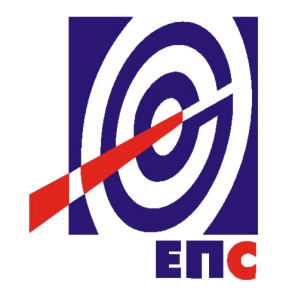 